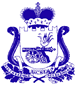 СОВЕТ ДЕПУТАТОВПЕЧЕРСКОГО СЕЛЬСКОГО ПОСЕЛЕНИЯСМОЛЕНСКОГО РАЙОНА СМОЛЕНСКОЙ ОБЛАСТИРЕШЕНИЕот  «29»  июля   2020 года                                                                    № 34О назначении публичных слушаний, установлении порядка  учёта предложений по проекту решения "О внесении изменений в Устав Печерского сельского поселения Смоленского района Смоленской области" и участии граждан в его обсуждении       Руководствуясь Федеральным законом от 06 октября 2003 года №131 -ФЗ "Об общих принципах организации местного самоуправления в РФ",  Уставом Печерского сельского поселения Смоленского района Смоленской области Совет депутатов Печерского сельского поселения Смоленского района Смоленской области РЕШИЛ:Установить следующий порядок учёта предложений по проекту решения "О внесении изменений в Устав Печерского сельского поселения Смоленского района Смоленской области" и участии граждан в его обсуждении:1. Ознакомление с проектом решения через средства массовой информации газета "Сельская правда", на сайте в сети «Интернет»  pechersk.smol-ray.ru.          2. Приём предложений граждан в письменной форме до 24.08.2020 года по адресу: с.Печерск, ул. Минская 7, тел. 42-29-40, в электронной форме e-mail:  admpechersk@mail.ru.  3. Анализ поступивших предложений граждан по проекту решения.4. Публичные слушания по проекту решения Совета депутатов  Печерского сельского поселения Смоленского района Смоленской области "О внесении изменений в Устав Печерского сельского поселения Смоленского района Смоленской области"   состоятся  25.08.2020  года в 16.00ч по адресу: с. Печерск, ул. Минская, д.7, здание Администрации Печерского с/п.5. Утверждение проекта решения Совета депутатов  Печерского сельского поселения Смоленского района Смоленской области "О внесении изменений в Устав Печерского сельского поселения Смоленского района Смоленской области" на заседание Совета депутатов  Печерского сельского поселения.            6. Опубликование решения Совета депутатов  Печерского сельского поселения Смоленского района Смоленской области "О внесении изменений в Устав Печерского сельского поселения Смоленского района Смоленской области" в средствах массовой информации в газете "Сельская правда".Глава муниципального образованияПечерское сельское поселениеСмоленского района Смоленской области                                  Ю.Н. Янченко